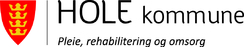 TILBAKEMELDING PÅ KVALITET, Pleie og omsorgstjenester. Ønsker du som bruker eller pårørende å gi oss tilbakemelding om noe ved tjenestene? Da kan du fylle ut dette skjemaet, bruk baksiden dersom det blir for liten plass. Vi tar gjerne imot forslag til forbedring av tjenestene eller andre tiltak. Du kan være anonym, men hvis du ønsker svar fra tjenesten, må vi vite navnet ditt. Enheten/tjenestestedets navn: ______________________________________Ønsker du svar fra tjenesten?     ja   nei Brukerens/beboerens/pårørendes navn (kan være anonym): ________________________ Tilbakemeldingen sendes enhetsleder ved enheten som yter de aktuelle tjenestene. ________________________________________________________For Hole kommune Tilbakemelding er mottatt av Enhetsleder: ________________________________________________   Dato:___________Iverksatte tiltak: ______________________________________________________________________________________________________________________________________________________________________________________________________________________________________________________________________________________________Tilbakemelding er mottatt av kvalitetsrådgiver: _______________________________________       Dato:________________InformasjonBrukermedvirkningHvordan blir du møtt av de som jobber i tjenestenEr hjelpen i samsvar med vedtaketAnnet